ANEXO 1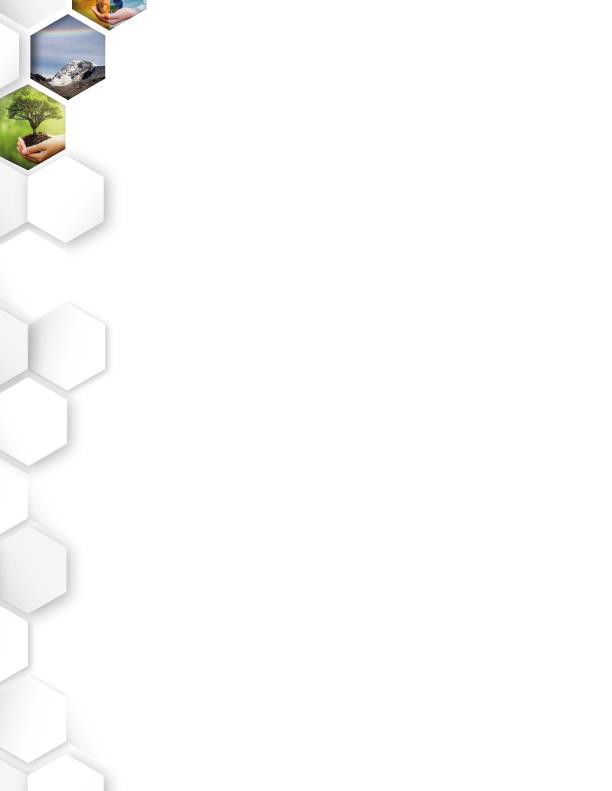 ESPECIFICACIONES PARA POSTULANTES A PONENCIA ORAL EN SIMPOSIO Y/O PONENCIA - EXPOSICIÓN CORTA “5MI-IC”Es necesario que los postulantes a dar Ponencia oral en los Simposios y/o ponencia en exposición corta “5MI-IC”, antes del 15 de abril de 2023, llenen el formulario en línea de postulación  https://bit.ly/ponenciaSimposio2023 , enviando un resumen o abstract de su proyecto o iniciativa vinculada a cambio climático.El resumen (abstract) de su proyecto de investigación deberá tener el siguiente contenido:    Título – en MAYÚSCULA     Identificación de los autores y su afiliación     Contenido (Máximo 500 palabras) aclarando objetivos, metodología y resultados     5 Palabras ClaveCon las siguientes especificaciones:1.  En el texto utilizar Arial, 11 - Espacio 1.5.2.  Deberán remitir en formato editable (preferentemente Word)3.  Márgenes 3 cm izquierda-derecha y 2,5 cm arriba y abajo.El Comité Científico del Congreso realizará el proceso de revisión y evaluación, el DIPGIS-UMSA realizará la tabulación, ranking y emitirá a partir del 18 de Abril la comunicación de las postulaciones aceptadas para la exposición en el Congreso, vía correo electrónico y mensaje de WhatsApp de confirmaciónSe solicitará a los postulantes seleccionados que remitan hasta el 25 de abril, según formatos establecidos: la presentación PPT, el artículo de la investigación o iniciativa climática, dos párrafos resumen de Curriculum Vitae de el/la expositor@ y la Plantilla de miembros del Equipo de Investigación y/o de la(s) institución(es) involucrados con el proyecto o iniciativa climática.